Student Details 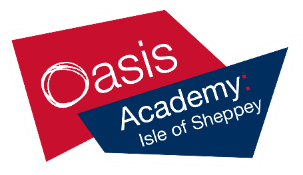                      First Name							Last Name[____________________________________________________]         [_______________________________________________]                                 Teacher’s Name[_________________________________________________]         HOME LEARNING PACKTERM 5YEAR 9Learning Objective: TransformationTo be able to Describe a RotationName: Learning Objective: TransformationTo be able to Describe a RotationDate: Do NOW Activity: 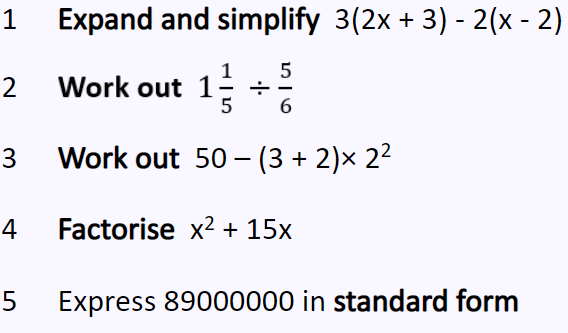 Do NOW Activity: Do NOW Activity: Do NOW Activity: PRIOR KNOWLEDGE CHECK: 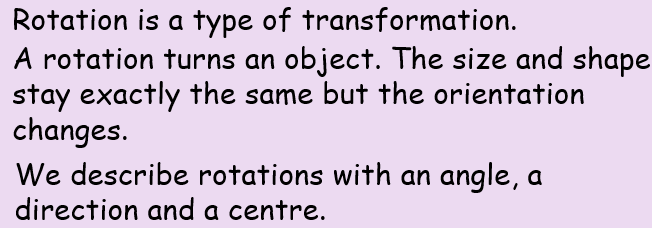 I can find perpendicular bisector using a compassI can determine angle of rotation by looking at degree of turn on a side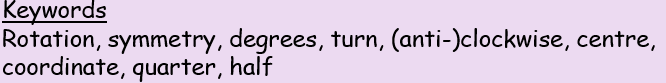 PRIOR KNOWLEDGE CHECK: I can find perpendicular bisector using a compassI can determine angle of rotation by looking at degree of turn on a sidePRIOR KNOWLEDGE CHECK: I can find perpendicular bisector using a compassI can determine angle of rotation by looking at degree of turn on a sidePRIOR KNOWLEDGE CHECK: I can find perpendicular bisector using a compassI can determine angle of rotation by looking at degree of turn on a sideTHE MAIN EVENT THE MAIN EVENT THE MAIN EVENT THE MAIN EVENT 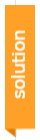 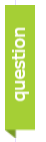 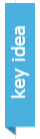 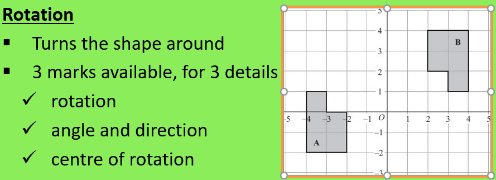 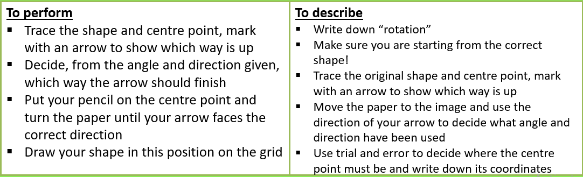 Example # 1: 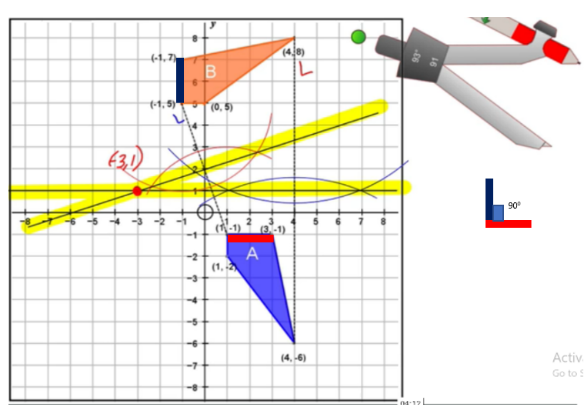 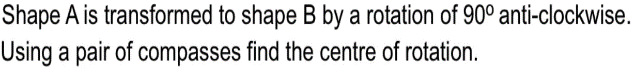 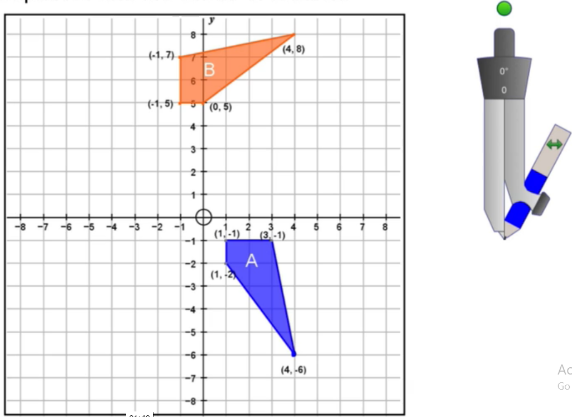 Example # 1: Example # 1: Example # 1: PRACTICE #1:  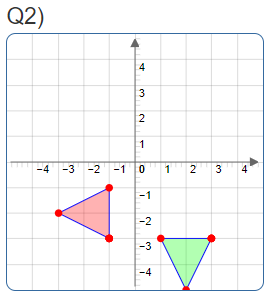 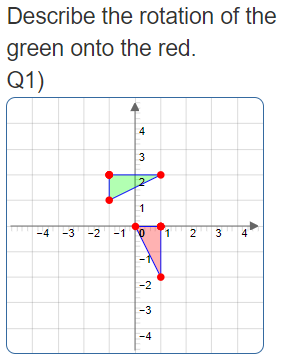 PRACTICE #2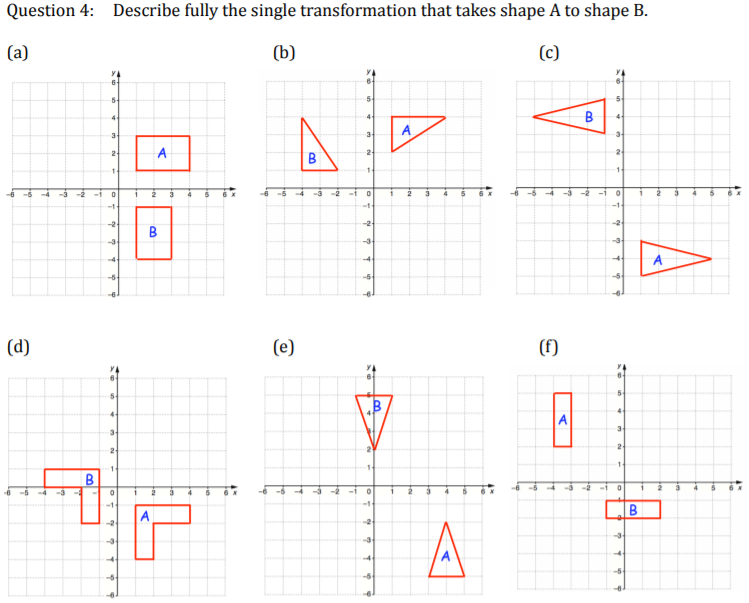 PRACTICE #1:  PRACTICE #2PRACTICE #1:  PRACTICE #2PRACTICE #1:  PRACTICE #2PRACTICE #3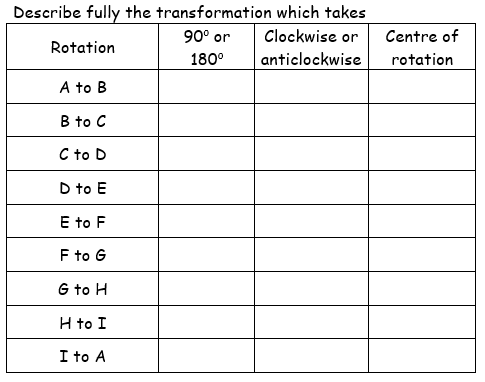 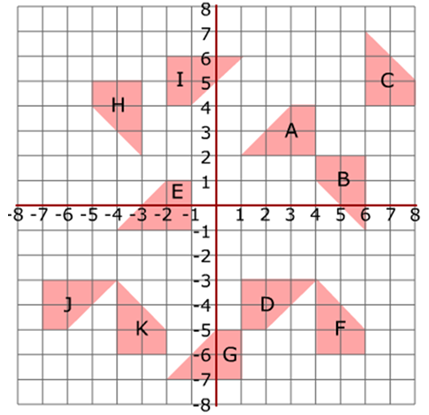 PRACTICE #3PRACTICE #3PRACTICE #3Learning Objective: TransformationTo be able to work with Enlargements using positive scale factorName: Learning Objective: TransformationTo be able to work with Enlargements using positive scale factorDate: Do NOW Activity: 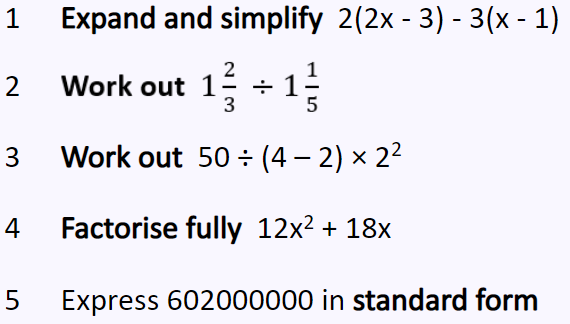 Do NOW Activity: Do NOW Activity: Do NOW Activity: PRIOR KNOWLEDGE CHECK: 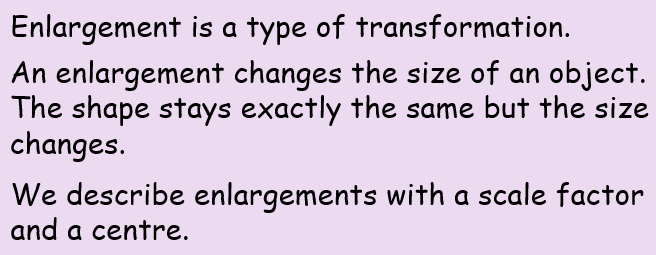 I can find a multiplying factor between two numbersI can identify similar / congruent objects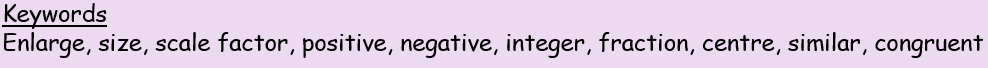 PRIOR KNOWLEDGE CHECK: I can find a multiplying factor between two numbersI can identify similar / congruent objectsPRIOR KNOWLEDGE CHECK: I can find a multiplying factor between two numbersI can identify similar / congruent objectsPRIOR KNOWLEDGE CHECK: I can find a multiplying factor between two numbersI can identify similar / congruent objectsTHE MAIN EVENT THE MAIN EVENT THE MAIN EVENT THE MAIN EVENT 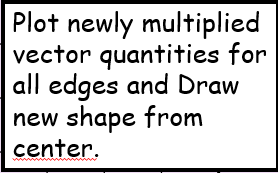 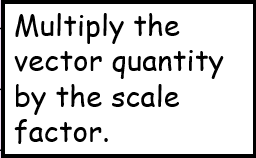 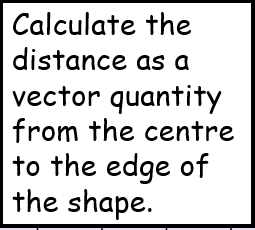 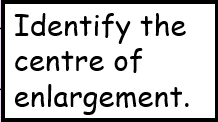 Example # 1: 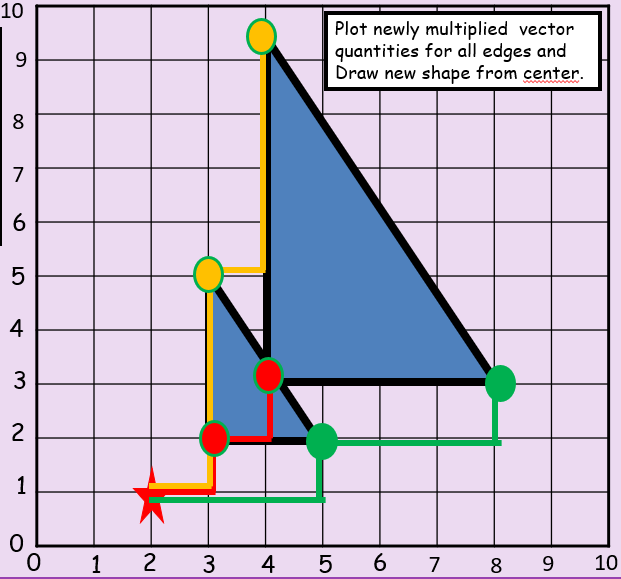 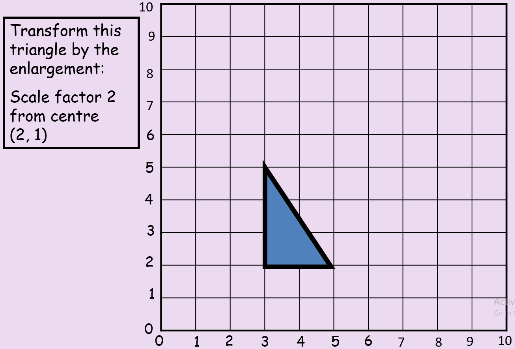 Example # 1: Example # 1: Example # 1: PRACTICE #1:  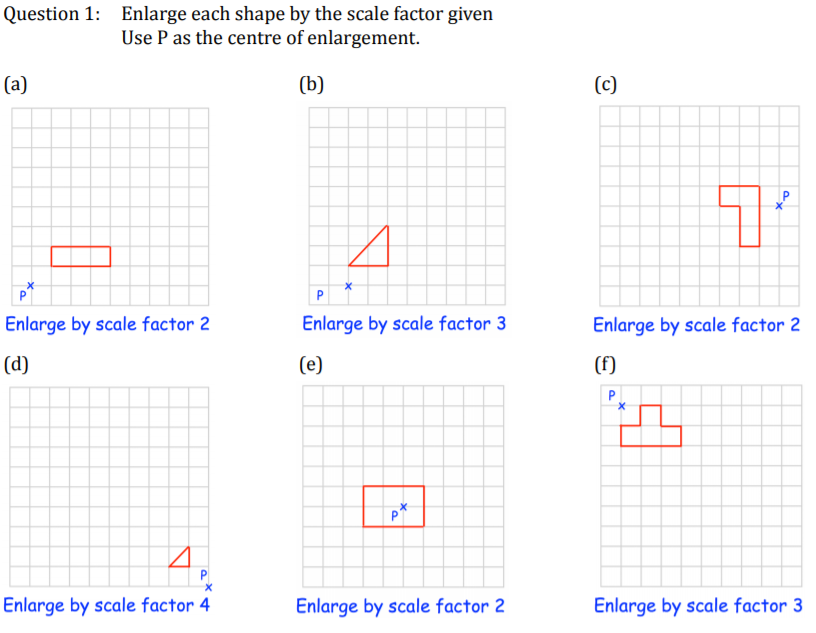 PRACTICE #1:  PRACTICE #1:  PRACTICE #1:  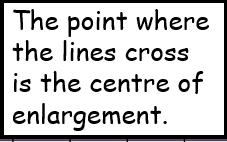 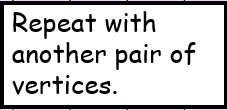 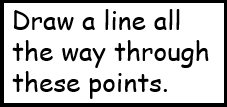 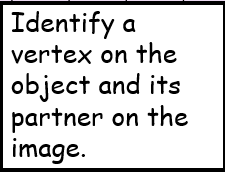 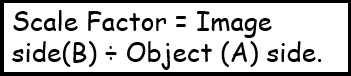 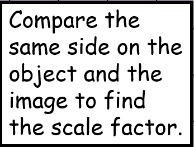 EXAMPLE #2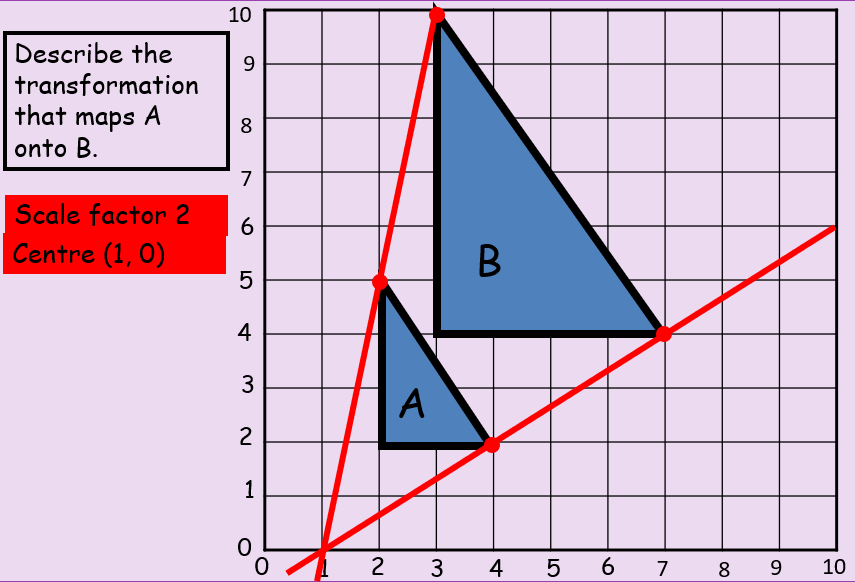 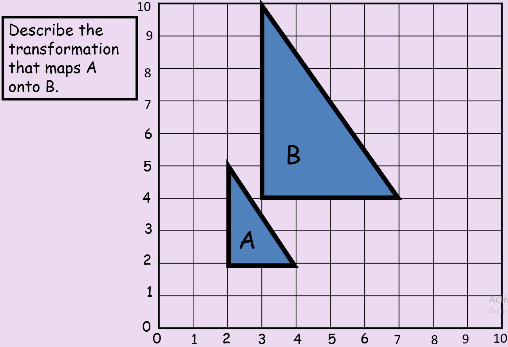 EXAMPLE #2EXAMPLE #2EXAMPLE #2PRACTICE #2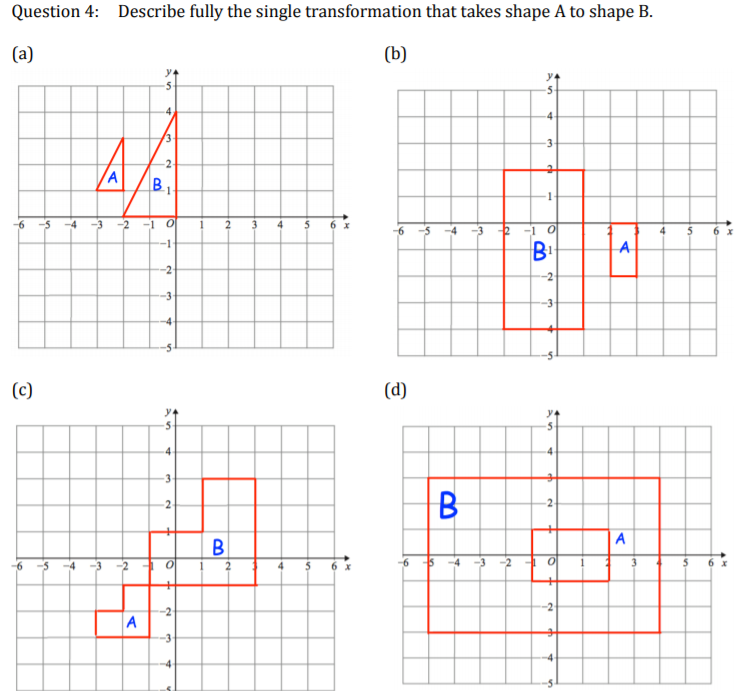 PRACTICE #2PRACTICE #2PRACTICE #2Learning Objective: TransformationTo be able to work with Enlargements using Negative scale factorName: Learning Objective: TransformationTo be able to work with Enlargements using Negative scale factorDate: Do NOW Activity: 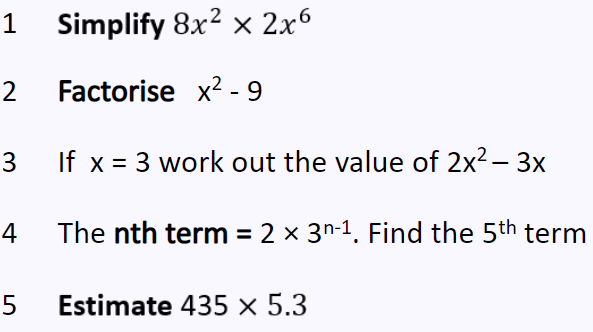 Do NOW Activity: Do NOW Activity: Do NOW Activity: PRIOR KNOWLEDGE CHECK: I can identify enlargements I can describe enlargements with +ve scale factorPRIOR KNOWLEDGE CHECK: I can identify enlargements I can describe enlargements with +ve scale factorPRIOR KNOWLEDGE CHECK: I can identify enlargements I can describe enlargements with +ve scale factorPRIOR KNOWLEDGE CHECK: I can identify enlargements I can describe enlargements with +ve scale factorTHE MAIN EVENT THE MAIN EVENT THE MAIN EVENT THE MAIN EVENT  Example # 1: 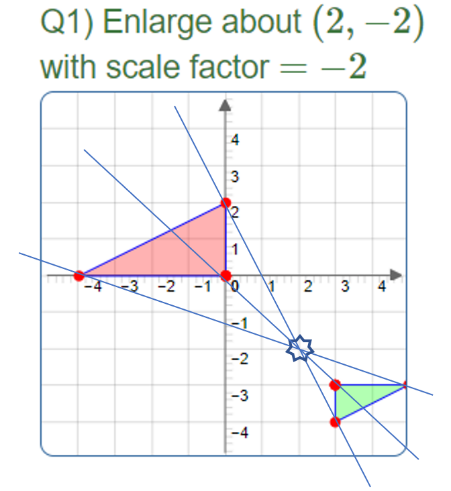 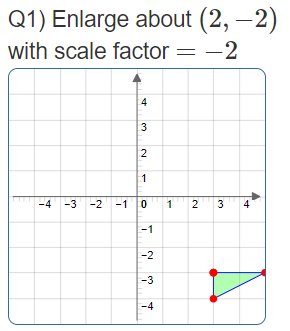  Example # 1:  Example # 1:  Example # 1: PRACTICE #1:  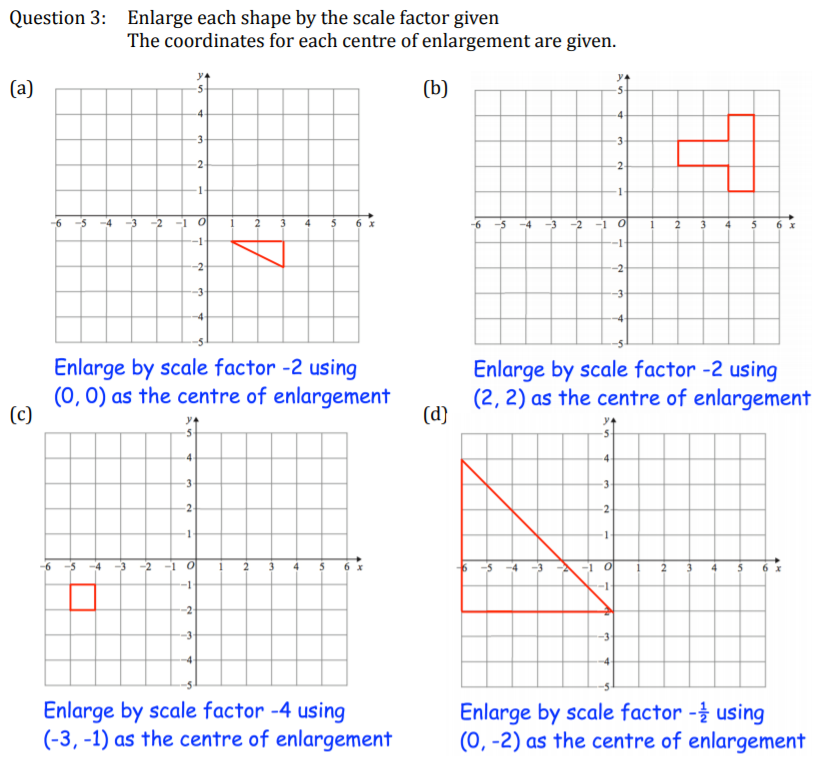 PRACTICE #1:  PRACTICE #1:  PRACTICE #1:  EXAMPLE #2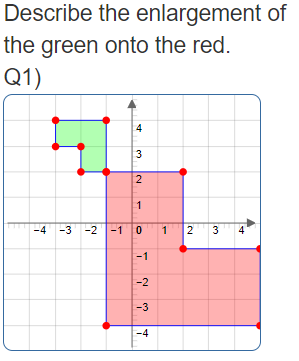 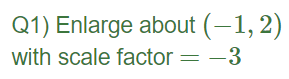 EXAMPLE #2EXAMPLE #2EXAMPLE #2PRACTICE #2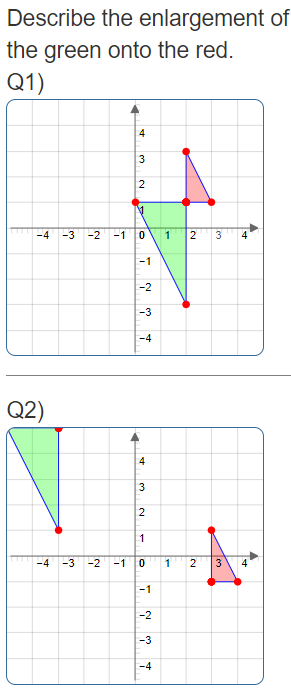 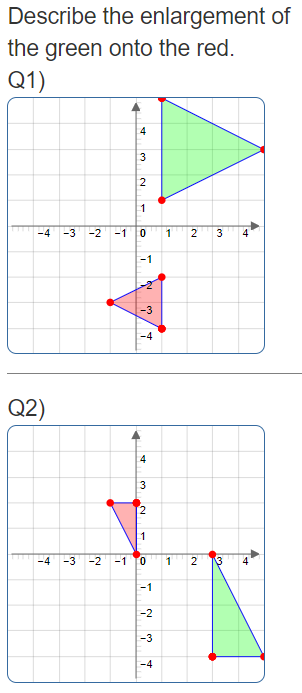 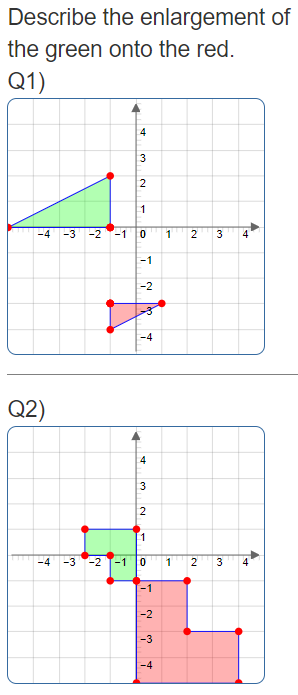 PRACTICE #2PRACTICE #2PRACTICE #2PRACTICE #3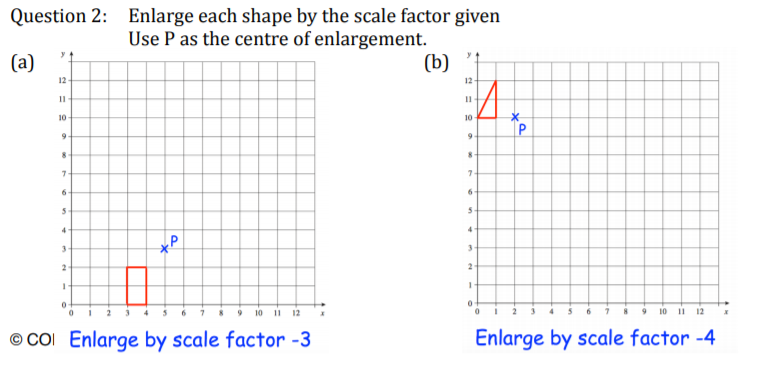 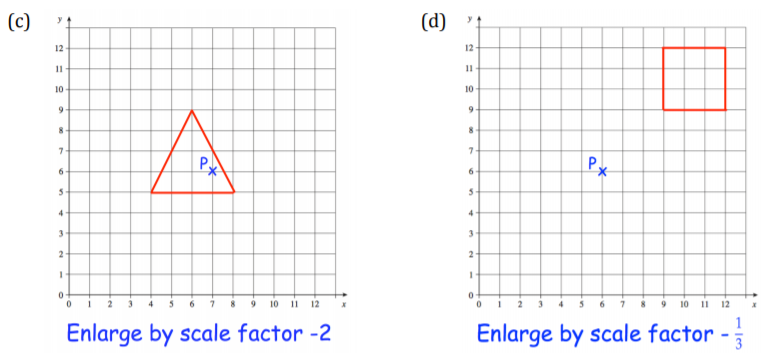 PRACTICE #3PRACTICE #3PRACTICE #3Learning Objective: TransformationTo be able to work with Enlargements using fractional scale factorName: Learning Objective: TransformationTo be able to work with Enlargements using fractional scale factorDate: Do NOW Activity: 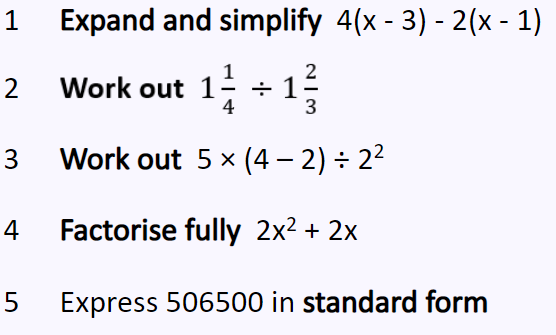 Do NOW Activity: Do NOW Activity: Do NOW Activity: PRIOR KNOWLEDGE CHECK: I can identify enlargements I can describe enlargements with +ve scale factorPRIOR KNOWLEDGE CHECK: I can identify enlargements I can describe enlargements with +ve scale factorPRIOR KNOWLEDGE CHECK: I can identify enlargements I can describe enlargements with +ve scale factorPRIOR KNOWLEDGE CHECK: I can identify enlargements I can describe enlargements with +ve scale factorTHE MAIN EVENT THE MAIN EVENT THE MAIN EVENT THE MAIN EVENT Example # 1: 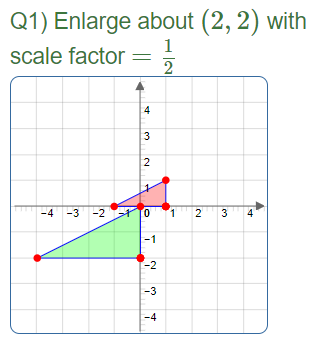 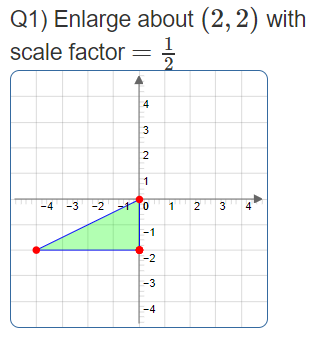 Example # 1: Example # 1: Example # 1: PRACTICE #1:  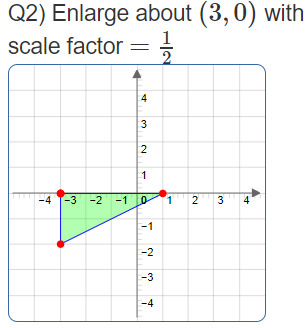 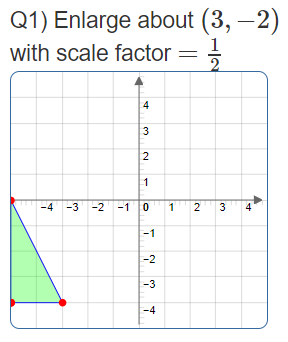 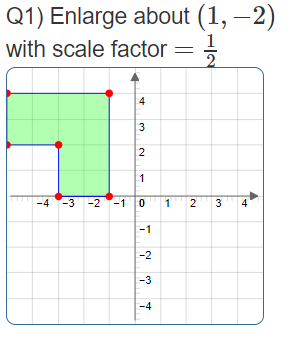 PRACTICE #1:  PRACTICE #1:  PRACTICE #1:  EXAMPLE #2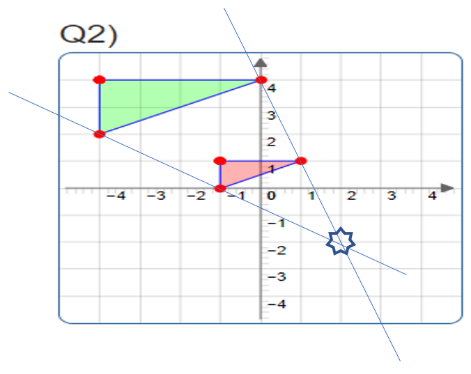 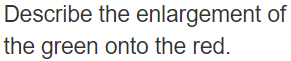 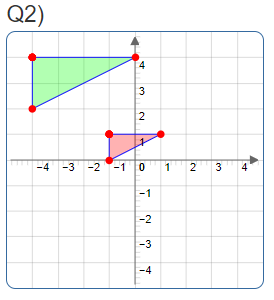 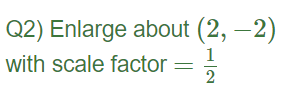 EXAMPLE #2EXAMPLE #2EXAMPLE #2PRACTICE #2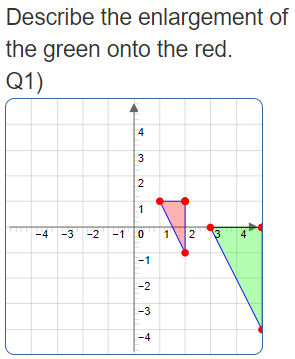 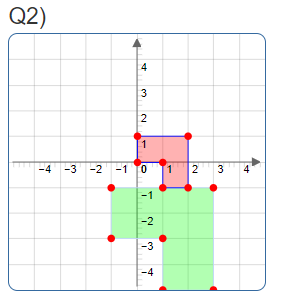 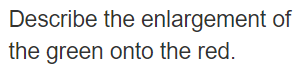 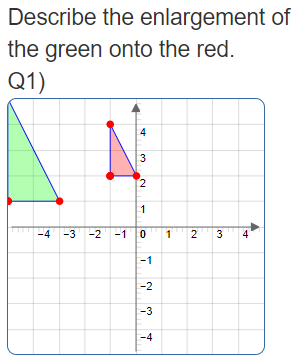 PRACTICE #2PRACTICE #2PRACTICE #2PRACTICE #3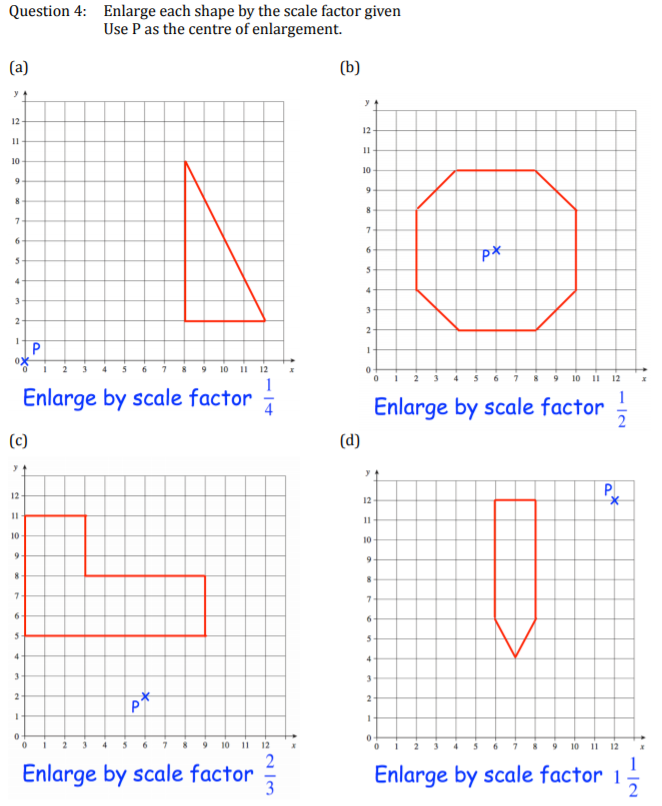 PRACTICE #3PRACTICE #3PRACTICE #3